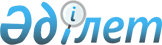 О дополнительном регламентировании порядка проведения мирных собраний, митингов, шествий, пикетов и демонстраций на территории Сарыкольского района
					
			Утративший силу
			
			
		
					Решение маслихата Сарыкольского района Костанайской области от 20 мая 2013 года № 85. Зарегистрировано Департаментом юстиции Костанайской области 19 июня 2013 года № 4153. Утратило силу решением маслихата Сарыкольского района Костанайской области от 12 мая 2016 года № 23      Сноска. Утратило силу решением маслихата Сарыкольского района Костанайской области от 12.05.2016 № 23 (вводится в действие по истечении десяти календарных дней после дня его первого официального опубликования).

      В соответствии со статьей 10 Закона Республики Казахстан от 17 марта 1995 года "О порядке организации и проведения мирных собраний, митингов, шествий, пикетов и демонстраций в Республике Казахстан", статьей 6 Закона Республики Казахстан от 23 января 2001 года "О местном государственном управлении и самоуправлении в Республике Казахстан", рассмотрев письмо акима Сарыкольского района от 2 апреля 2013 года № 04-06/449, Сарыкольский районный маслихат РЕШИЛ:

      1. В целях дополнительного регламентирования порядка проведения мирных собраний, митингов, шествий, пикетов и демонстраций определить места проведения мирных собраний, митингов, шествий, пикетов и демонстраций на территории Сарыкольского района согласно приложения.

      2. Признать утратившим силу решение районного маслихата от 19 октября 2005 года № 147 "О дополнительном регламентировании порядка и мест для проведения митингов, шествий, пикетов и демонстраций" (зарегистрировано в Реестре государственной регистрации нормативных правовых актов за № 9–17–15, опубликовано 1 декабря 2005 года в газете "Сарыкөл").

      3. Настоящее решение вводится в действие по истечении десяти календарных дней после дня его первого официального опубликования.



      СОГЛАСОВАНО:

      Аким Сарыкольского района

      ______________ А. Турсунов

 Перечень мест проведения мирных собраний, митингов, шествий, пикетов и демонстраций на территории Сарыкольского района
					© 2012. РГП на ПХВ «Институт законодательства и правовой информации Республики Казахстан» Министерства юстиции Республики Казахстан
				
      Председатель внеочередной сессии

Б. Шокаева

      Секретарь районного маслихата

А. Карашулаков
Приложение
к решению Сарыкольского
районного маслихата
от 20 мая 2013 года № 85№

п/п

Место

проведения

Наименование объекта

1

2

3

1

поселок Сарыколь

Площадь универсального рынка по улице Павших борцов, площадь перед районным Домом культуры по улице Пушкина в поселке Сарыколь

2

Барвиновский

сельский округ

Площадь перед Домом культуры товарищества с ограниченной ответственностью "Аманжол-Акро" по улице Шевченко в селе Барвиновское

2

Барвиновский

сельский округ

Площадь по улице Центральная в селе Новобарвиновка

3

Веселоподольский

сельский округ

Площадь у "Стены Славы", пересечение улицы Грушко и улицы Ленина в селе Веселый Подол

3

Веселоподольский

сельский округ

Площадь по улице Павших борцов в селе Ананьевка

4

Златоустовский

сельский округ

Центральная площадь по улице Целинная в селе Златоуст

4

Златоустовский

сельский округ

Площадь перед зданием сельского клуба по улице Ч.Валиханова в селе Кунтимес

5

Комсомольский

сельский округ

Площадь перед зданием пекарни товарищества с ограниченной ответственностью "Современник и К" по улице Мира в селе Комсомольское

5

Комсомольский

сельский округ

Территория у магазина индивидуального предпринимателя Шевченко В.А. по улице Наурыз в

селе Ленинское

5

Комсомольский

сельский округ

Площадь перед элеватором по улице Байтерек в селе Косколь

5

Комсомольский

сельский округ

Площадь около здания сельского клуба по улице Веселая в селе Чапаевка

6

Краснознаменский

сельский округ

Площадь у обелиска погибшим в годы Великой Отечественной войны по улице Лесная в селе Новое

6

Краснознаменский

сельский округ

Площадь у здания сельского клуба по улице Центральная в селе Кара-Оба

7

Ленинградский

сельский округ

Площадь перед памятником В.И.Ленину по улице Ленина в селе Ленинградское

7

Ленинградский

сельский округ

Площадь у здания сельского клуба по улице Шаттық в селе Карачилик

7

Ленинградский

сельский округ

Площадь у здания сельского клуба по улице Байтерек в селе Вишневка

8

Лесной сельский

округ

Площадь перед зданием Дома культуры по улице Юбилейная в селе Большие Дубравы

8

Лесной сельский

округ

Площадь по улице Центральная в селе Ковалевка

9

Маякский сельский

округ

Площадь перед зданием Дома культуры по улице 1 Мая в селе Маяк

10

Севастопольский

сельский округ

Пересечение улиц Центральная и Ленина в селе Севастопольское

10

Севастопольский

сельский округ

Площадь по улице Центральная в селе Дубинка

11

Сорочинский

сельский округ

Площадь перед зданием сельского клуба по улице Центральная в селе Сорочинское

11

Сорочинский

сельский округ

Площадь перед зданием производственного кооператива "Арыстан" по улице имени Барак батыра в селе Крыловское

11

Сорочинский

сельский округ

Площадь перед зданием государственного коммунального предприятия "Урицкое учреждение лесного хозяйства" по улице Центральная в селе Островное

11

Сорочинский

сельский округ

Площадь у здания сельского магазина по улице Центральная в селе Мелитополь

12

Тагильский

сельский округ

Площадь перед зданием Дома культуры, сквер по улице Павших Борцов в селе Тагильское

12

Тагильский

сельский округ

Пересечение улиц Центральная и Озерная в селе Ермаковка

12

Тагильский

сельский округ

Пересечение улиц Центральная и Жастар в селе Соналы

12

Тагильский

сельский округ

Площадь по улице Центральная в селе Дудаковка

13

Тимирязевский

сельский округ

В парке "Алия" по улице Мира в селе Тимирязево

13

Тимирязевский

сельский округ

Площадь по улице Центральная в селе Павлыш-Спасское

14

Чеховский

сельский округ

Площадь перед зданием офиса производственного участка "Сулу-Агаш" по улице Чехова в селе Чеховское

14

Чеховский

сельский округ

Площадь по улице Садовая в селе Акчакуль

14

Чеховский

сельский округ

Площадь по улице Школьная в селе Анновка

